ObjednávkaNa základě předchozí e-mailové komunikace u Vás objednáváme ve vašem rekreačním středisku Prudká pobyt pro děti v termínu od 30. 5. 2022 do 3. 6. 2022.Počet dětí: 76 Pedagogický dozor 5 + 1 zdravotníkPočet nocí 4Cena: 2950,- Kč / dítě/ pobytPedagogický dozor zdarmaStrava: 5x denně + pitný režimCena celkem: 224 200,- KčProsíme o potvrzení objednávky.DěkujiS pozdravem ředitel školyRS Prudká s.r.o.Doubravník 256592 61 Doubravník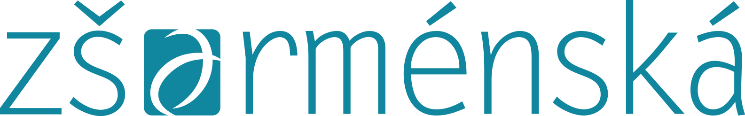 V Brně dne 28. března 2022